VII Зимнее первенство городского округа Тольятти по футболу среди юношей Группа 2013 г.р.  16.12.2023г. – 15.03.2024г.        г.о. Тольятти, стадион «Торпедо», поле №5                    Список участников и Календарь игр                    1. ЦПФ Лада-2013   тренер Минеев А.А.	 2. ЦПФ Лада-2014    тренер Минеев А.А.	 3. Искра  тренеры Буданов Ю.В., Куковякин В.Л.	 4. ДФЦ СШОР-12 «Лада»  тренер Маркелов А.А.	 5. Лада-2014-1  тренер Тышкевич А.О.	 6. Труд  тренер Бизяев Ю.Е.                          Итоговая таблица предварительного этапа  группы 2013 г.р.                              г. Тольятти, стадион «Торпедо», 16.12.2023г. – 15.03.2024г.Места с 1-3Места с 4-6Формат: 7+1 (8х8), 2х25 минут, мяч №4, ворота 5х2, вне игры «есть», аут руками, стенка 7 метров,           пенальти - 8 метров, обратные замены «есть».Формат: 7+1 (8х8), 2х25 минут, мяч №4, ворота 5х2, вне игры «есть», аут руками, стенка 7 метров,           пенальти - 8 метров, обратные замены «есть».Формат: 7+1 (8х8), 2х25 минут, мяч №4, ворота 5х2, вне игры «есть», аут руками, стенка 7 метров,           пенальти - 8 метров, обратные замены «есть».Формат: 7+1 (8х8), 2х25 минут, мяч №4, ворота 5х2, вне игры «есть», аут руками, стенка 7 метров,           пенальти - 8 метров, обратные замены «есть».Формат: 7+1 (8х8), 2х25 минут, мяч №4, ворота 5х2, вне игры «есть», аут руками, стенка 7 метров,           пенальти - 8 метров, обратные замены «есть».Формат: 7+1 (8х8), 2х25 минут, мяч №4, ворота 5х2, вне игры «есть», аут руками, стенка 7 метров,           пенальти - 8 метров, обратные замены «есть».Формат: 7+1 (8х8), 2х25 минут, мяч №4, ворота 5х2, вне игры «есть», аут руками, стенка 7 метров,           пенальти - 8 метров, обратные замены «есть».Формат: 7+1 (8х8), 2х25 минут, мяч №4, ворота 5х2, вне игры «есть», аут руками, стенка 7 метров,           пенальти - 8 метров, обратные замены «есть».Формат: 7+1 (8х8), 2х25 минут, мяч №4, ворота 5х2, вне игры «есть», аут руками, стенка 7 метров,           пенальти - 8 метров, обратные замены «есть».                          1 поле                             1 тур,  16 декабря 2023г., суббота	    2 поле                          1 поле                             1 тур,  16 декабря 2023г., суббота	    2 поле                          1 поле                             1 тур,  16 декабря 2023г., суббота	    2 поле                          1 поле                             1 тур,  16 декабря 2023г., суббота	    2 поле                          1 поле                             1 тур,  16 декабря 2023г., суббота	    2 поле                          1 поле                             1 тур,  16 декабря 2023г., суббота	    2 поле                          1 поле                             1 тур,  16 декабря 2023г., суббота	    2 поле                          1 поле                             1 тур,  16 декабря 2023г., суббота	    2 поле                          1 поле                             1 тур,  16 декабря 2023г., суббота	    2 поле№ времявремякомандырезультат№командыкомандырезультат114.0014.00Труд - Искра0-82ЦПФ Лада-13 - Лада-2014-1ЦПФ Лада-13 - Лада-2014-13-1315.0015.00ЦПФ Лада-14 - ДФЦ СШОР-12 «Лада»    0-3  т.п.	            2 тур,  23 декабря 2023г., суббота	            2 тур,  23 декабря 2023г., суббота	            2 тур,  23 декабря 2023г., суббота	            2 тур,  23 декабря 2023г., суббота	            2 тур,  23 декабря 2023г., суббота	            2 тур,  23 декабря 2023г., суббота	            2 тур,  23 декабря 2023г., суббота	            2 тур,  23 декабря 2023г., суббота	            2 тур,  23 декабря 2023г., суббота№времявремякомандырезультат№командыкомандырезультат414.0014.00ЦПФ Лада-14 - Труд     0-3  т.п.5Лада-2014-1 - ИскраЛада-2014-1 - Искра2-5615.0015.00ЦПФ Лада-13 - ДФЦ СШОР-12 «Лада»4-03 тур,  03 февраля 2023г., суббота3 тур,  03 февраля 2023г., суббота3 тур,  03 февраля 2023г., суббота3 тур,  03 февраля 2023г., суббота3 тур,  03 февраля 2023г., суббота3 тур,  03 февраля 2023г., суббота3 тур,  03 февраля 2023г., суббота3 тур,  03 февраля 2023г., суббота3 тур,  03 февраля 2023г., суббота№времявремякомандырезультат№командыкомандырезультат714.0014.00ЦПФ Лада-13 - Искра2-38ДФЦ СШОР-12 «Лада» - ТрудДФЦ СШОР-12 «Лада» - Труд2-2915.0015.00Лада-2014-1 – ЦПФ Лада-140-4	 4 тур,  20 января 2024г., суббота	 4 тур,  20 января 2024г., суббота	 4 тур,  20 января 2024г., суббота	 4 тур,  20 января 2024г., суббота	 4 тур,  20 января 2024г., суббота	 4 тур,  20 января 2024г., суббота	 4 тур,  20 января 2024г., суббота	 4 тур,  20 января 2024г., суббота	 4 тур,  20 января 2024г., суббота101014.00Труд – Лада-2014-12-21111Искра – ДФЦ СШОР-12 «Лада»9-0121215.00ЦПФ Лада-13–ЦПФ Лада-141-2                                                      5 тур,  27 января 2024г., суббота                                                         5 тур,  27 января 2024г., суббота                                                         5 тур,  27 января 2024г., суббота                                                         5 тур,  27 января 2024г., суббота                                                         5 тур,  27 января 2024г., суббота                                                         5 тур,  27 января 2024г., суббота                                                         5 тур,  27 января 2024г., суббота                                                         5 тур,  27 января 2024г., суббота                                                         5 тур,  27 января 2024г., суббота   №времякомандыкомандырезультат№командыкомандырезультат1314.00Искра – ЦПФ Лада-14Искра – ЦПФ Лада-147-214ДФЦ СШОР-12 «Лада» - Лада-2014-1ДФЦ СШОР-12 «Лада» - Лада-2014-12-21515.00ЦПФ Лада-13 - ТрудЦПФ Лада-13 - Труд2-1	02 марта, суббота                                           с 1-3 места, с 4-6 места, с золотыми очками	02 марта, суббота                                           с 1-3 места, с 4-6 места, с золотыми очками	02 марта, суббота                                           с 1-3 места, с 4-6 места, с золотыми очками	02 марта, суббота                                           с 1-3 места, с 4-6 места, с золотыми очками	02 марта, суббота                                           с 1-3 места, с 4-6 места, с золотыми очками	02 марта, суббота                                           с 1-3 места, с 4-6 места, с золотыми очками	02 марта, суббота                                           с 1-3 места, с 4-6 места, с золотыми очками	02 марта, суббота                                           с 1-3 места, с 4-6 места, с золотыми очками	02 марта, суббота                                           с 1-3 места, с 4-6 места, с золотыми очками№времякомандырезультатрезультат№командырезультатрезультат1613.15ЦПФ Лада-14 – Искра 1-3 места    0-3  т.п.    0-3  т.п.17Труд – Лада-2014-14-6 места2-42-4                                                                    09 марта, суббота                                           с 1-3 места, с 4-6 места, с золотыми очками                                                                    09 марта, суббота                                           с 1-3 места, с 4-6 места, с золотыми очками                                                                    09 марта, суббота                                           с 1-3 места, с 4-6 места, с золотыми очками                                                                    09 марта, суббота                                           с 1-3 места, с 4-6 места, с золотыми очками                                                                    09 марта, суббота                                           с 1-3 места, с 4-6 места, с золотыми очками                                                                    09 марта, суббота                                           с 1-3 места, с 4-6 места, с золотыми очками                                                                    09 марта, суббота                                           с 1-3 места, с 4-6 места, с золотыми очками                                                                    09 марта, суббота                                           с 1-3 места, с 4-6 места, с золотыми очками                                                                    09 марта, суббота                                           с 1-3 места, с 4-6 места, с золотыми очками№время                 команды     результат     результат№                        командырезультатрезультат1813.00ЦПФ Лада-13 - Искра1-31-319ДФЦ СШОР-12 «Лада» - Лада-2014-12-12-1                                                                     15 марта, пятница	         с 1-3 места, с 4-6 места, с золотыми очками                                                                     15 марта, пятница	         с 1-3 места, с 4-6 места, с золотыми очками                                                                     15 марта, пятница	         с 1-3 места, с 4-6 места, с золотыми очками                                                                     15 марта, пятница	         с 1-3 места, с 4-6 места, с золотыми очками                                                                     15 марта, пятница	         с 1-3 места, с 4-6 места, с золотыми очками                                                                     15 марта, пятница	         с 1-3 места, с 4-6 места, с золотыми очками                                                                     15 марта, пятница	         с 1-3 места, с 4-6 места, с золотыми очками                                                                     15 марта, пятница	         с 1-3 места, с 4-6 места, с золотыми очками                                                                     15 марта, пятница	         с 1-3 места, с 4-6 места, с золотыми очками2012.00ЦПФ Лада-14 – ЦПФ Лада-130-3  т.п.0-3  т.п.21ДФЦ СШОР-12 «Лада» - Труд4-24-2место	командаИВНПмячиочки1  Искра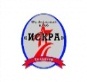 550032-6152  ЦПФ Лада-13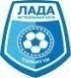 530212-793  ЦПФ Лада-1452038-1464  Труд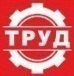 51228-1455  ДФЦ СШОР-12 «Лада»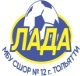 51227-1756  Лада-2014-150237-162место	командаИВНПмячиочки1  Искра440016-5122  ЦПФ Лада-1341037-833  ЦПФ Лада-1441034-143место	командаИВНПмячиочки4  ДФЦ СШОР-12 «Лада»422010-785  Лада-2014-141219-856  Труд40228-122